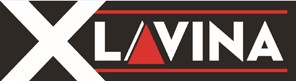 ZZZZZHU ZDTJUHVESZÉLYES HULLLADÉK SZÁLLÍTÁSI MEGRENDELŐVESZÉLYES HULLLADÉK SZÁLLÍTÁSI MEGRENDELŐLAVINA SZERVIZ KFT.27/504-055OLAJ@LAVINA.HUDátum:Dátum:Dátum:Dátum:Dátum:Dátum:Megrendelő neve:Megrendelő neve:Megrendelő neve:Megrendelő neve:Megrendelő neve:Megrendelő neve:Címe:Címe:Címe:Címe:Címe:Címe:Telephely címe:Telephely címe:Telephely címe:Telephely címe:Telephely címe:Telephely címe:Nyitva tartása:Nyitva tartása:Nyitva tartása:Nyitva tartása:Nyitva tartása:Nyitva tartása:Településazonosító:Településazonosító:Településazonosító:Településazonosító:Településazonosító:Településazonosító:Ügyintéző neve:Ügyintéző neve:Ügyintéző neve:Ügyintéző neve:Ügyintéző neve:Ügyintéző neve:Telefonszám:Telefonszám:Telefonszám:Telefonszám:Telefonszám:Telefonszám:Email:Email:Email:Email:Email:Email:KSH szám:KSH szám:KSH szám:KSH szám:KSH szám:KSH szám:KÜJ:KÜJ:KÜJ:KÜJ:KÜJ:KÜJ:KTJ:KTJ:KTJ:KTJ:KTJ:KTJ:AZ ELSZÁLLÍTANI KÉRT HULLADÉK:AZ ELSZÁLLÍTANI KÉRT HULLADÉK:AZ ELSZÁLLÍTANI KÉRT HULLADÉK:AZ ELSZÁLLÍTANI KÉRT HULLADÉK:AZ ELSZÁLLÍTANI KÉRT HULLADÉK:AZ ELSZÁLLÍTANI KÉRT HULLADÉK:EWC SZÁMHULLADÉK MEGNEVEZÉSHULLADÉK MEGNEVEZÉSHULLADÉK MEGNEVEZÉSMENNYISÉGKISZERELÉS13 02 05*Fáradt olajFáradt olaj16 01 07*OlajszűrőkOlajszűrők15 01 10*Olajos flakon, göngyölegOlajos flakon, göngyölegOlajos flakon, göngyöleg15 02 02*Olajos rongy, felitató anyagokOlajos rongy, felitató anyagokOlajos rongy, felitató anyagokMegjegyzés:Megjegyzés:Megjegyzés:Megjegyzés:Megjegyzés:Megjegyzés:Az elszállítani kívánt hulladék mennyisége 3 :1 arányban kell, hogy legyen, amely három rész fáradt olajat és maximum egy rész egyéb (olajos rongy, olajos flakon, olajszűrő, valamint az olaj felhasználásából keletkező hulladék) veszélyes hulladékot takar. Abban az esetben, ha az arány megvalósult az elszállítás díjtalan, egyéb esetben költségtérítéses. A többlet fáradt olaj elszállítás díjtalan.Az elszállítani kívánt hulladék mennyisége 3 :1 arányban kell, hogy legyen, amely három rész fáradt olajat és maximum egy rész egyéb (olajos rongy, olajos flakon, olajszűrő, valamint az olaj felhasználásából keletkező hulladék) veszélyes hulladékot takar. Abban az esetben, ha az arány megvalósult az elszállítás díjtalan, egyéb esetben költségtérítéses. A többlet fáradt olaj elszállítás díjtalan.Az elszállítani kívánt hulladék mennyisége 3 :1 arányban kell, hogy legyen, amely három rész fáradt olajat és maximum egy rész egyéb (olajos rongy, olajos flakon, olajszűrő, valamint az olaj felhasználásából keletkező hulladék) veszélyes hulladékot takar. Abban az esetben, ha az arány megvalósult az elszállítás díjtalan, egyéb esetben költségtérítéses. A többlet fáradt olaj elszállítás díjtalan.Az elszállítani kívánt hulladék mennyisége 3 :1 arányban kell, hogy legyen, amely három rész fáradt olajat és maximum egy rész egyéb (olajos rongy, olajos flakon, olajszűrő, valamint az olaj felhasználásából keletkező hulladék) veszélyes hulladékot takar. Abban az esetben, ha az arány megvalósult az elszállítás díjtalan, egyéb esetben költségtérítéses. A többlet fáradt olaj elszállítás díjtalan.Az elszállítani kívánt hulladék mennyisége 3 :1 arányban kell, hogy legyen, amely három rész fáradt olajat és maximum egy rész egyéb (olajos rongy, olajos flakon, olajszűrő, valamint az olaj felhasználásából keletkező hulladék) veszélyes hulladékot takar. Abban az esetben, ha az arány megvalósult az elszállítás díjtalan, egyéb esetben költségtérítéses. A többlet fáradt olaj elszállítás díjtalan.Az elszállítani kívánt hulladék mennyisége 3 :1 arányban kell, hogy legyen, amely három rész fáradt olajat és maximum egy rész egyéb (olajos rongy, olajos flakon, olajszűrő, valamint az olaj felhasználásából keletkező hulladék) veszélyes hulladékot takar. Abban az esetben, ha az arány megvalósult az elszállítás díjtalan, egyéb esetben költségtérítéses. A többlet fáradt olaj elszállítás díjtalan.CSEREGÖNGYÖLEG IGÉNY:CSEREGÖNGYÖLEG IGÉNY:Patentzáras-hordó:………… db ………l-es Vágott-hordó:……………..db.…………l-es Foly.tár.-hordó…………..DB….………L-ESPatentzáras-hordó:………… db ………l-es Vágott-hordó:……………..db.…………l-es Foly.tár.-hordó…………..DB….………L-ESPatentzáras-hordó:………… db ………l-es Vágott-hordó:……………..db.…………l-es Foly.tár.-hordó…………..DB….………L-ESEgyéb megjegyzés:Egyéb megjegyzés:Egyéb megjegyzés:Egyéb megjegyzés:Egyéb megjegyzés:Egyéb megjegyzés:Aláírás:Aláírás:Aláírás:Aláírás:Aláírás:Aláírás: